Специалисты по ГОиЧС обсудили задачи на итоговом городском семинареВ столице прошел итоговый семинар специалистов по ГО и ЧС МосквыПовышение уровня профессиональных знаний специалистов по гражданской обороне, предупреждению и ликвидации чрезвычайных ситуаций и пожарной безопасности органов исполнительной власти, предприятий и организаций Москвы является одним из важных направлений деятельности Департамента по делам гражданской обороны, чрезвычайным ситуациям и пожарной безопасности Москвы. С этой целью специалистами Департамента ежеквартально проводятся общегородские семинары для должностных лиц территориальных органов власти, крупных предприятий и организаций Москвы, уполномоченных на решение задач в области гражданской обороны, предупреждения чрезвычайных ситуаций и пожарной безопасности, которые в 2018 году посетили более 800 человек.На днях в Учебно-методическом центре ГО и ЧС Департамента (ул. Живописная, 28) прошел итоговый семинар. В его работе принял участие заместитель руководителя Департамента Вагиф Мирмовсум.Перед собравшими выступили начальник отдела Управления гражданской обороны Департамента Виталий Кирюшкин, начальник Инспекции Департамента Олег Шабаев, начальник отдела Управления оперативного планирования и организации деятельности пожарно-спасательных сил Департамента Александр Сорокин, которые рассказали об основных итогах работы в области гражданской обороны, предупреждения и ликвидации чрезвычайных ситуаций, пожарной безопасности в 2018 году. Опытом организации взаимодействия окружного управления с организациями и предприятиями по вопросам гражданской обороны, защиты населения и территорий от чрезвычайных ситуаций природного и техногенного характера, в т.ч. обеспечения безопасности людей на водных объектах Зеленограда, с собравшимся поделился заместитель начальника Управления по Зел АО Департамента Александр Ядченко.В завершение семинара заместитель руководителя Департамента В.М. Мирмовсум рассказал участникам занятия об основных задачах Правительства Москвы в области гражданской обороны, защиты населения и территорий от чрезвычайных ситуаций природного и техногенного характера, в т.ч. обеспечения безопасности людей на водных объектах в 2019 году, а также от имени руководителя Департамента ГОЧСиПБ вручил грамотылучшим специалистам ГО и ЧС города за активное участие в решении задач по организации гражданской обороны, предупреждению чрезвычайных ситуаций на предприятиях и учреждениях города Москвы, а также пропаганду культуры безопасности жизнедеятельности среди населения по итогам 2018 года. Среди награжденных: Андреева Е.А. (Администрация поселения Щаповское), Гвоздев Е.В. (ПАО «Мосэнерго ТЭЦ-9), Горбунов Г.Л. (НИТУ «МИСиС»), Дмитриев В.Н. (Управа района Фили-Давыдково), Жуков А.В. (Администрация поселения Внуковское), Кучерявенко А.В. (Управа района Богородское), Лебедев С.А. (ГБУ «Жилищник района Крюково»), Сафаров Р.А. (ГБУ «Жилищник района Щукино»), Суворов А.В. (Управа района Бибирево), Чуть А.Н. (ОАО «Московский хладокомбинат № 14»), Хворост А.Н. (ГБУ «Жилищник района Филевский парк»), Храмцов В.И. (ПАО «Газпром»), Юшин А.И. (Управа района Сокол).Городские семинары по вопросам ГО и ЧС, проводимые Департаментом ГОЧСиПБ, способствуют повышению уровня знаний специалистов в области гражданской обороны, предупреждения и ликвидации чрезвычайных ситуаций, обеспечения пожарной безопасности, обмену полезным опытом.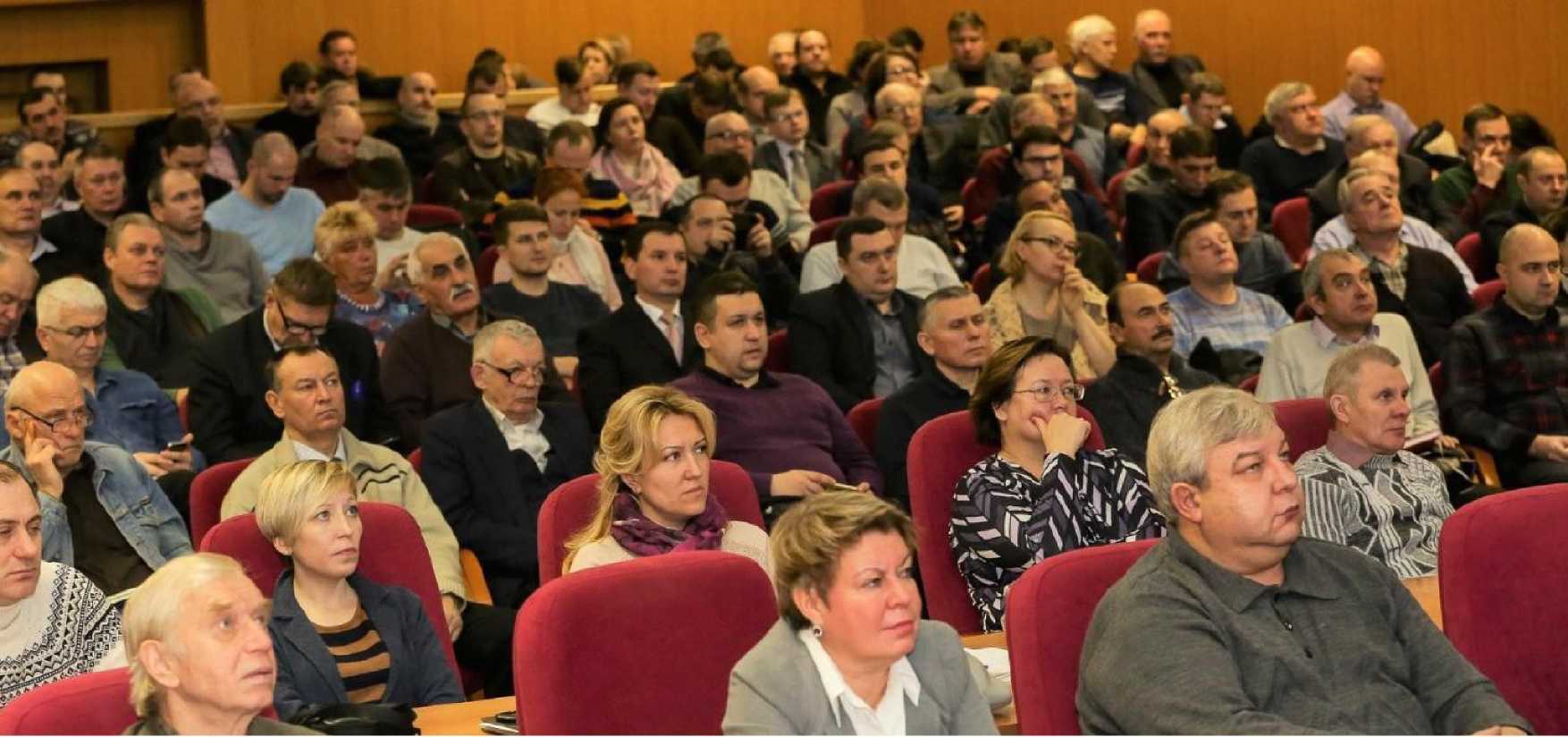 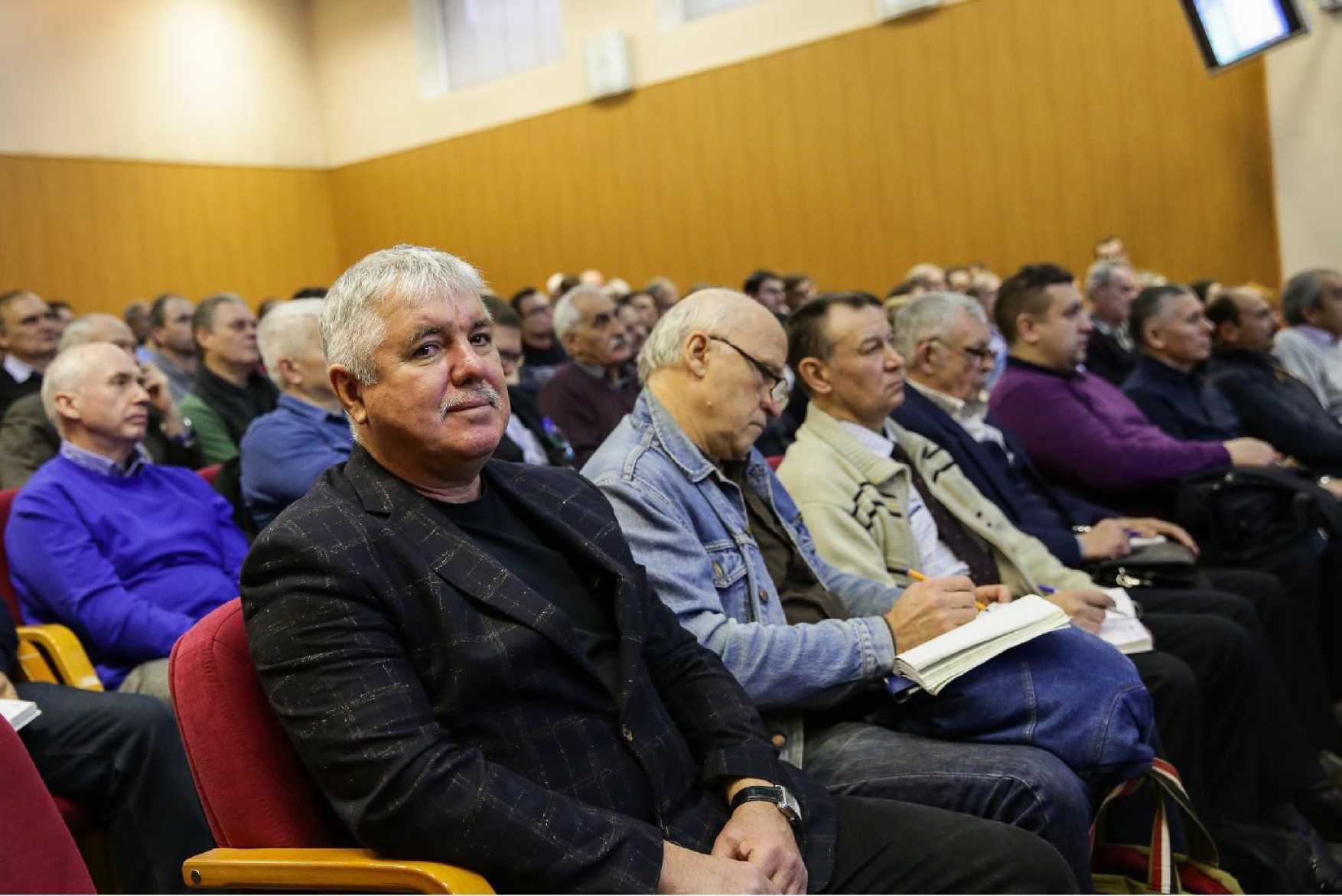 